Консультация для родителей «Правила дорожного движения важно знать!»Уважаемые родители! Вы, конечно, хотите, чтобы ваши дети и вне дома были в безопасности! Тогда научите их правилам дорожного движения и поведения на улице. Лучше это делать в игровой форме, без принуждения, чтобы им было интересно. Правила дорожного движения для детей в стихах – хорошее подспорье для того, чтобы ваши дети быстро их освоили, а вы были спокойны за их безопасность. А также это отлично развивает память, расширяет кругозор, учит восприятию такого жанра, как поэзия и формирует культурный уровень ребенка.Чтоб по улице гулять,
Надо правила все знать.
Правила дают ответ.
Где опасен путь, где нет. СветофорУ любого перекрестка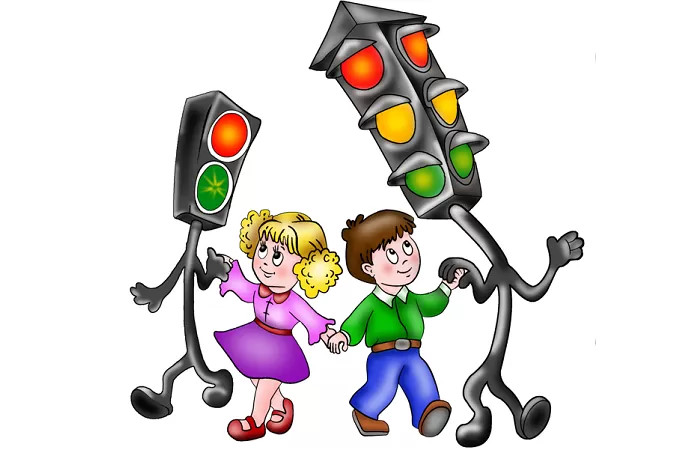 Нас встречает светофорИ заводит очень простоС пешеходом разговор:Свет зеленый – проходи!Желтый – лучше подожди.Если свет зажегся красный –Значит, двигаться опасно!Знак “Пешеходный переход"Зебра под ноги легла:
Проходите, детвора.
Безопасен этот путь.
Ты про это не забудь.
Чтоб по зебре шел ты смело,
Погляди сначала влево.
А дошел до середины,
Так, а  справа нет машины?Пешеходам – тротуарДля машины, знают все,Есть дороги, есть шоссе.Помнит также мал и стар,Пешеходам – ТРОТУАР.Каждый обязан знать Каждый ребёнок обязан узнать: Рядом с дорогой опасно играть! Не забывай, что дорога – не двор; Затормозить не успеет шофёр.Правила дорожныеНе так уж и сложны,Только в жизни правилаОчень всем нужны.
Правила дорожного движения в стихах  помогут вам научить ваших детей, как нужно вести себя на улице. Только напоминаем, что вы сами должны быть для них примером поведения на улице и дороге.